Histograms showing frequency of rating by (n = 95) midwives of most commonly observed positions adopted by childbearing women during first stage of labour (1 most commonly seen – 20 least commonly seen)(1) Semi-recumbent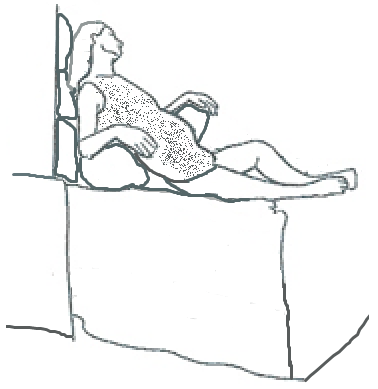 (2) Sitting upright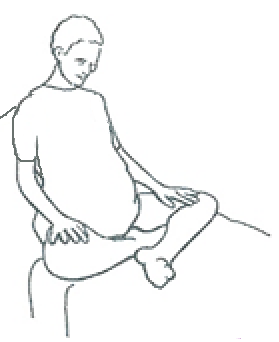 (3) Standing and leaning forward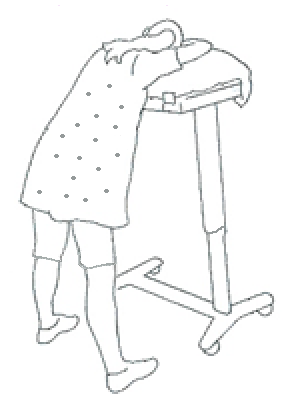 (4) Sitting and leaning forward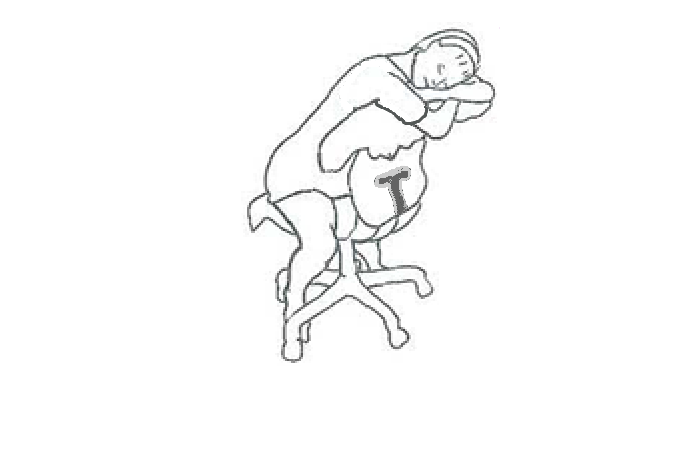 (5)Semiprone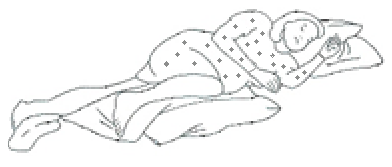 (6)Standing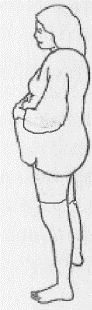 (7)Walking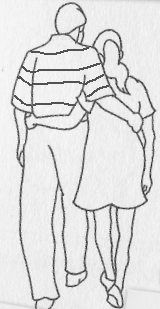 (8)Sitting and rocking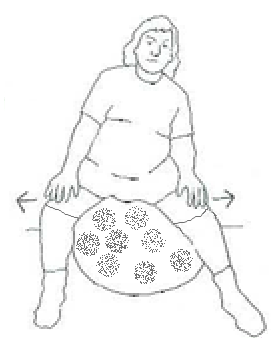 (9)Slow dancing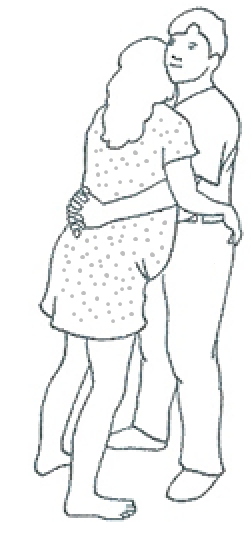 (10)Hands-and-knees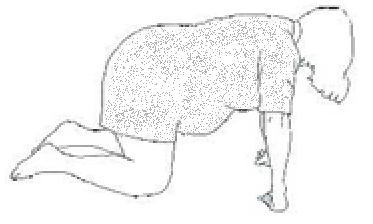 (11)Kneeling and leaning forward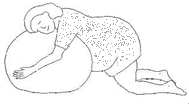 (12)Open knee-chest position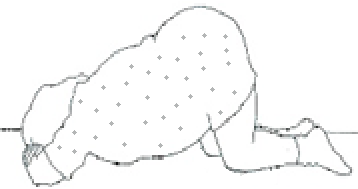 (13)Sitting on toilet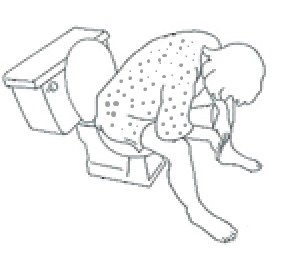 (14)Squatting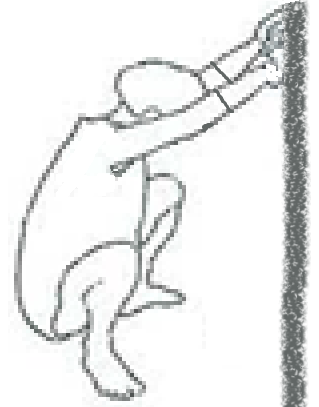 (15)Standing lunge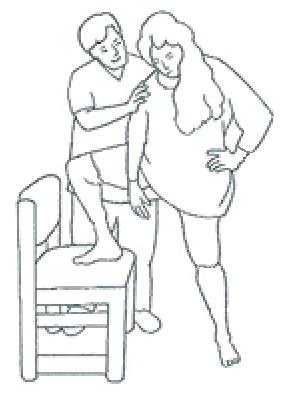 (16)Kneeling lunge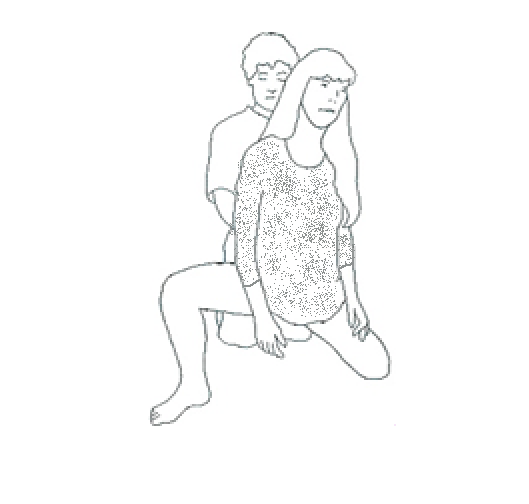 (17)Dangle with assistance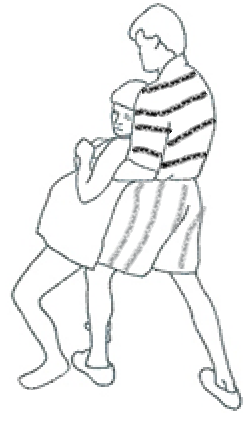 (18)Dangle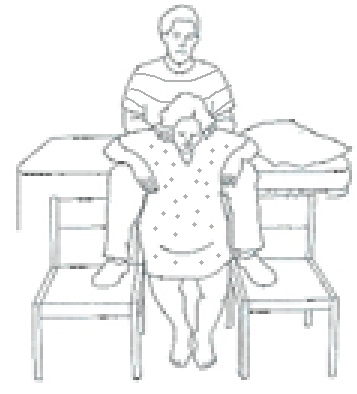 (19)On back legs drawn up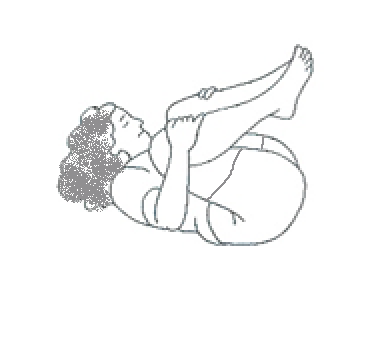 (20)Lap squatting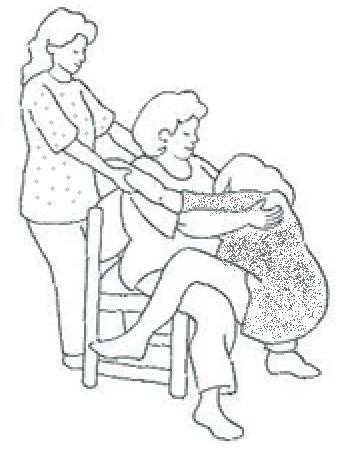 